AgendaBI and Community Events & AnnouncementsPlease sign up on the Google Calendar for up-to-date and more upcoming events in the BI DC Chapter and community.
https://calendar.google.com/calendar/embed?src=335rgm[2m,6gdcb67lnqtherb8%40group.calendar.google.com&ctz=America%2FNew_York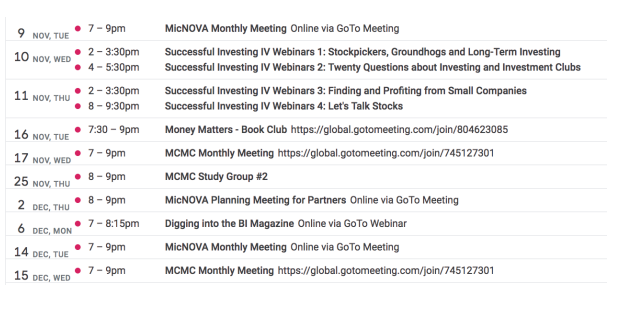 Schedule: New Stock Presentation, Planning and Monthly Meeting ChairLast Month          This Month   Next Month      Schedule: Education Topics/ Dates – to be updated by membersDate & TimeTuesday November 9 2021  0700-0900PMLocationOnline via GoTo Meeting and from Tysons Pimmit LibraryOnline Informationhttps://global.gotomeeting.com/join/251997157You can also dial in using your phone.United States: +1 (312) 757-3121Access Code: 251-997-15707:00-07:05 PMWelcome Partners, Regular Guests and First Time VisitorsCall to OrderSheryl Patterson07:05-07:10 PMUpdate on Jonathan Timmes Withdrawal Valuation & PaymentGladys07:10-07:15 PMShould we buy Fidelity Bond (~$80/yr) for MicNova? – Need 2 volunteers to look at Bivio Club Café discussions and return with recommendation in Dec.Sheryl07:15-07:20 PMSign-up/schedule for 2022: Education and New Stock Presentations (see minutes from October 2021 and titles (members to provide)Sheryl07:20-7:35 PMEducation- 1: Basics of using Stock (price) charts to see if/when stock is in Buy Zone (with cheat sheets for 50/200 day moving averages, RSI, and other ratios)Wilbert07:35-07:50 PMEducation – 2: MicNova Portfolio ReviewTy07:50-08:05 PMNew Stock Presentation: TBDMaskey08:05-08:20 PMStock Reports (end of Oct earnings reports)ADBE-Kathy Gentex - Paul Microsoft – Gladys CBOE- Maskey- next monthT Rowe Price - Kathy – next monthFacebook – Wilbert –next monthKathyPaulGladys 08:20-08:25 PMTreasurer’s ReportGladys08:25-08:40 PMDecision: Buys and SellsPartners08:40 -08:50 PMUpcoming Events and Announcements (see below)Sheryl08:50 PMAdjournNameNew Stock PresentationConduct MicNOVA Monthly MeetingConduct MicNOVA Planning Meeting1Patterson, Sheryl6/14/202211/9/202111/4/20212Hughes, James (Ty)1/11/202210/12/202110/7/20213Krishnarao, Maskey11/9/20215/10/20225/5/20224Krishna, Arvind10/12/20218/9/20228/4/20225Arumugam, Baskar2/8/202210/11/202210/6/20226Henrikson, Gladys3/8/20222/8/20222/3/20227Murphy, Josephine (Jo)12/14/20211/11/2022 1/6/20228Emmons, Elinor (Kathy)10/11/20229/13/2022 9/8/20229Laing, Amy5/10/20224/12/20224/7/202210Nixon, Wilbert9/13/20227/12/20227/7/202211Onufrak, Patricia7/12/20223/8/2022 3/3/202212O’Mara, W. Paul8/9/202211/8/202211/3/202213Timmes, Jonathan4/12/20226/14/20226/9/2022NameNew Stock PresentationConduct MicNOVA Monthly MeetingConduct MicNOVA Planning Meeting1Patterson, Sheryl6/14/202211/9/202111/4/20212Hughes, James (Ty)1/11/202210/12/202110/7/20213Krishnarao, Maskey11/9/20215/10/20225/5/20224Krishna, Arvind10/12/20218/9/20228/4/20225Arumugam, Baskar2/8/202210/11/202210/6/20226Henrikson, Gladys3/8/20222/8/20222/3/20227Murphy, Josephine (Jo)12/14/20211/11/2022 1/6/20228Emmons, Elinor (Kathy)10/11/20229/13/2022 9/8/20229Laing, Amy5/10/20224/12/20224/7/202210Nixon, Wilbert9/13/20227/12/20227/7/202211Onufrak, Patricia7/12/20223/8/2022 3/3/202212O’Mara, W. Paul8/9/202211/8/202211/3/202213Timmes, Jonathan4/12/20226/14/20226/9/2022NameNew Stock PresentationConduct MicNOVA Monthly MeetingConduct MicNOVA Planning Meeting1Patterson, Sheryl6/14/202211/9/202111/4/20212Hughes, James (Ty)1/11/202210/12/202110/7/20213Krishnarao, Maskey11/9/20215/10/20225/5/20224Krishna, Arvind10/12/20218/9/20228/4/20225Arumugam, Baskar2/8/202210/11/202210/6/20226Henrikson, Gladys3/8/20222/8/20222/3/20227Murphy, Josephine (Jo)12/14/20211/11/2022 1/6/20228Emmons, Elinor (Kathy)10/11/20229/13/2022 9/8/20229Laing, Amy5/10/20224/12/20224/7/202210Nixon, Wilbert9/13/20227/12/20227/7/202211Onufrak, Patricia7/12/20223/8/2022 3/3/202212O’Mara, W. Paul8/9/202211/8/202211/3/202213Timmes, Jonathan4/12/20226/14/20226/9/2022NameNew Stock PresentationConduct MicNOVA Monthly MeetingConduct MicNOVA Planning Meeting1Patterson, Sheryl6/14/202211/9/202111/4/20212Hughes, James (Ty)1/11/202210/12/202110/7/20213Krishnarao, Maskey11/9/20215/10/20225/5/20224Krishna, Arvind10/12/20218/9/20228/4/20225Arumugam, Baskar2/8/202210/11/202210/6/20226Henrikson, Gladys3/8/20222/8/20222/3/20227Murphy, Josephine (Jo)12/14/20211/11/2022 1/6/20228Emmons, Elinor (Kathy)10/11/20229/13/2022 9/8/20229Laing, Amy5/10/20224/12/20224/7/202210Nixon, Wilbert9/13/20227/12/20227/7/202211Onufrak, Patricia7/12/20223/8/2022 3/3/202212O’Mara, W. Paul8/9/202211/8/202211/3/202213Timmes, Jonathan4/12/20226/14/20226/9/2022NameNew Stock PresentationConduct MicNOVA Monthly MeetingConduct MicNOVA Planning Meeting1Patterson, Sheryl6/14/202211/9/202111/4/20212Hughes, James (Ty)1/11/202210/12/202110/7/20213Krishnarao, Maskey11/9/20215/10/20225/5/20224Krishna, Arvind10/12/20218/9/20228/4/20225Arumugam, Baskar2/8/202210/11/202210/6/20226Henrikson, Gladys3/8/20222/8/20222/3/20227Murphy, Josephine (Jo)12/14/20211/11/2022 1/6/20228Emmons, Elinor (Kathy)10/11/20229/13/2022 9/8/20229Laing, Amy5/10/20224/12/20224/7/202210Nixon, Wilbert9/13/20227/12/20227/7/202211Onufrak, Patricia7/12/20223/8/2022 3/3/202212O’Mara, W. Paul8/9/202211/8/202211/3/202213Timmes, Jonathan4/12/20226/14/20226/9/2022NameNew Stock PresentationConduct MicNOVA Monthly MeetingConduct MicNOVA Planning Meeting1Patterson, Sheryl6/14/202211/9/202111/4/20212Hughes, James (Ty)1/11/202210/12/202110/7/20213Krishnarao, Maskey11/9/20215/10/20225/5/20224Krishna, Arvind10/12/20218/9/20228/4/20225Arumugam, Baskar2/8/202210/11/202210/6/20226Henrikson, Gladys3/8/20222/8/20222/3/20227Murphy, Josephine (Jo)12/14/20211/11/2022 1/6/20228Emmons, Elinor (Kathy)10/11/20229/13/2022 9/8/20229Laing, Amy5/10/20224/12/20224/7/202210Nixon, Wilbert9/13/20227/12/20227/7/202211Onufrak, Patricia7/12/20223/8/2022 3/3/202212O’Mara, W. Paul8/9/202211/8/202211/3/202213Timmes, Jonathan4/12/20226/14/20226/9/2022TitlePresenterDate1How to present 5-min stock report(Ticker Talk Webinar Ken K)Sheryl/Ken K Video10/20/20202How to invest in ETFs - such as in the gaming programs, like NERDLinda Hunt11/17/20203Stock screening in the BI SSG (Part 1 of 2)Baskar12/15/20204How to use cash flow vs P/E to determine investability in a new/young companyGladys & Carol1/19/20215Other good sources for finding good stock ideas: Ticker Talk, Stock-up, Manifest, VL, MS, Barrons, Invest Adv Svc, WSJ, Other Newsletters (Part 2 of 2)Jo Murphy2/16/20217How to do “Preferred Procedure” in SSGKathy4/20/20218PERT Charts from the SSG/SSG PlusSheryl5/18/20219One page Quick Analysis of a StockBaskar6/15/202110How to navigate and use Yahoo Finance as a source for stock ideas and analysis.11Ratios using PriceGladys/Sheryl8/24/202112Exploring the "Research" Tab in SSGArvind9/21/202113Different types of orders you can place with your broker (Limit, Market, Trailing, Stop Loss)Amy10/19/202114Basics of using Stock (price) charts to see if/when stock is in Buy Zone (with cheat sheets for 50/200 day Moving avg & RSI, other ratiosTy/Wilbert11/16/20211512/21/2021Alternative approaches to constructing & managing a portfolio: style, industry; performance to S&P 500Introducing Detailed Estimates in SSG Plus (1 of 2) ; Add Analyst Estimates to Your SSGs : Ticker Talk July 2020"Research and Your SSG" , 2nd of 2 "Adding Judgement" programs (Stock-up Sept 10 2020- Ken Kavula/Ann Cuneaz). Gt tips for what tolook for in Value Line, Morningstar, CFRA, Company reports and more.New Tools/Capabilities in the SSG.Addressing anomalies in Stock & Market performancePutting together Powerpoint Presentation (For new stock presentation) - What should the presentation answer?, snipping tool, Strawman outline - maybe a Sat morningUnderstanding /Applying various financial terms: "Book Value," "Cash Flow," Current Ratio, Quick Ratio, Peg RatioStock Screening BI Weekly Emails